Положение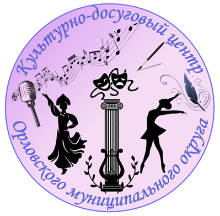 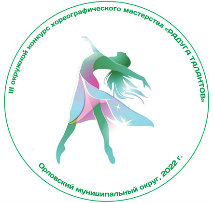 о проведении III окружного конкурса хореографического искусства «Радуга талантов»1. Общие положенияНастоящее положение регламентирует статус и порядок проведения III окружного конкурса хореографического искусства «Радуга талантов»» (далее - конкурс).Конкурс направлен на развитие художественного самодеятельного хореографического творчества, выявления новых талантливых исполнителей, поддержку одарённых детей и молодёжи.  Общее руководство организацией и проведением конкурса осуществляется Муниципальным бюджетным учреждением культуры «Культурно-досуговый центр» Орловского муниципального округа Орловской области.Настоящее Положение определяет требования к участникам Конкурса, дату проведения Конкурса, программу Конкурса, состав жюри. Информация о конкурсе так же опубликована на сайте http://омц.top, а так же в социальной сети ВКонтакте https://vk.com/omc57.2. Цели и задачи
Цель конкурса - развитие традиций хореографического искусства, выявление и поддержка талантливых коллективов Орловского муниципального округа, создание среды для творческого общения детских хореографических коллективов, обмена опытом.Задачи конкурса:организация активного досуга населения Орловского муниципального округа;  развитие творческих способностей, воспитание культуры поведения и пропаганда здорового образа жизни; активизация деятельности хореографических коллективов, укрепление связи с творческими организациями, совершенствование форм работы руководителей хореографических коллективов;  выявление наиболее способных и одаренных исполнителей, повышение художественного уровня репертуара коллективов и исполнительского мастерства; общение и обмен опытом работы руководителей и постановщиков коллективов.3. Порядок организации и проведения конкурса3.1 В конкурсе принимают участие хореографические коллективы и солисты сельских Домов культуры и филиалов учреждений культуры Орловского муниципального округа, возраст участников не ограничен.3.2 Конкурс проводится 30 апреля 2022 года в МБУК «КДЦ Орловского муниципального округа» Орловской области Филиал №12 Станово-Колодезьский СДК по адресу: Орловский муниципальный округ, с. Становой Колодезь, ул. Центральная, д.2114. Номинациидетский танец (участники до 7 лет); классический танец;народный танец; народный стилизованный танец; эстрадный танец; шоу-танец (только ансамбли);современный танец (модерн, джаз модерн, контемпорари, афро, джаз, экспериментальная хореография и т.п.); «уличный» танец (брейк, хип-хоп, хаус, крамп и т.п.);героико-патриотический танец (участники 10 лет и старше).5. ФормыСоло;Дуэт;Малая группа (3-7 человек)Ансамбль (8-24 человека)Грандансамбль (более 24 человек)6. Возрастные группы3-4 года;5-7 лет;8-10 лет;11-13 лет;14-16 лет;17-22 года;22 и старше;смешанная (более 20% участников из другой возрастной группы)7. Критерии оценкитехника исполнения;композиционное построение номера;соответствие репертуара возрастным особенностям исполнителей;сценичность (пластика, костюм, реквизит, культура исполнения);артистизм;подбор и соответствие музыкального и хореографического материала;раскрытие художественного образа.8. Программные требования и хронометраж8.1 Участник или коллектив имеет право участвовать в нескольких номинациях с условием предоставления отдельной анкеты на каждую номинацию и произведение.8.2 Продолжительность исполняемого произведения: до 4 минут.ВНИМАНИЕ! При превышении допустимого времени, жюри имеет право остановить выступление и снизить оценку.9. Технические требования Носителями фонограмм являются флеш-накопители с высоким качеством звука; Каждая звукозапись должна быть на отдельном носителе, с указанием названия произведения, продолжительности, номера выступающего.10. Общие требования10.1 Для участия в программе конкурса допускаются группы поддержки, зрители.10.2 В ходе конкурса участник должен быть готов к выходу на сцену за три номера до своего выступления. В случае неготовности к выходу на сцену руководитель должен сообщить об этом администратору сцены за два номера до выступления. Фонограмма номера должна находиться у соответствующих служб до начала конкурса.10.3 Конкурс в каждой номинации считается состоявшимся при количестве участников не менее трёх. Организаторы оставляют за собой право вносить изменения и дополнения в условия и программу организации и проведения конкурса.11. Оргкомитет Конкурса11.1	Руководство Конкурса осуществляет организационный комитет (далее - Оргкомитет). 11.2	Состав Оргкомитета утверждается учредителем Конкурса.11.3	В отсутствии председателя Оргкомитета решение принимает заместитель председателя Оргкомитета.11.4	Оргкомитет разрабатывает состав жюри, подготовку и проведение Конкурса. 11.5	Оргкомитет оставляет за собой право вносить изменения и дополнения в условия и программу организации и проведения Конкурса, а также менять сроки его проведения и оглашения результатов.11.6	Решения Оргкомитета оформляются протоколом и утверждаются председателем Оргкомитета Конкурса. 11.7 Оргкомитет и учредитель Конкурса находятся по адресу: г. Орёл, ул. Ломоносова, д.6, корпус 3, этаж 3, МБУК «КДЦ Орловского муниципального округа» Орловской области: тел/факс: 44-16-58.Оргкомитет берет на себя все затраты по организации конкурса, предоставлению концертной площадки для выступления, установке звукового оборудования, приобретению и вручению призов и дипломов.12. Жюри12.1 Выступления участников конкурса оценивает профессиональное жюри.12.2 Жюри конкурса формируется оргкомитетом конкурса. 12.3 Жюри оценивает исполнителей в соответствии с критериями конкурса по 10-ти бальной системе и заносит результаты в оценочный лист. 12.4 В состав жюри входят профессиональные хореографы, представители учредителей и организаторов конкурса. 12.5 Жюри проводит оценку конкурсных работ и выступлений в соответствии с критериями оценки.12.6 Жюри имеет право присуждать не все призовые места, делить их между участниками конкурса, а также присуждать специальные дипломы и призы по своему усмотрению!ВНИМАНИЕ! Протоколы заседания членов жюри являются конфиденциальной информацией, не демонстрируются и не выдаются! Решение жюри является окончательным, обсуждению и пересмотру не подлежит.13. Награждение участниковПодведение итогов конкурса и награждение проводится по номинациям раздельно с учётом возрастных категорий детей.Предусмотрены присуждения звания обладателя Гран-при, лауреатов трёх призовых мест (I, II, III степень) и участника. Количество званий лауреат и всех степеней не ограничено.Лауреаты I, II и III степени получают дипломы и кубки. Участникам конкурса, не занявшим призовых мест, вручается диплом участника. Все руководители получаются благодарности.Победителям Гран-при присуждаются специальные призы от организаторов конкурса.14. Условия участияДля участия в конкурсе необходимо предоставить следующие документы: - анкету-заявку (Приложение 1) участника установленного образца отправить до 22 апреля 2022 года (включительно) на электронный адрес: omc-57@yandex.ru с пометкой «Радуга талантов»; - список приезжающих (Приложение 2) (дата рождения, полностью ФИО участника (ов), ФИО руководителя (концертмейстера), ФИО сопровождающего). Список должен быть предоставлен в напечатанном виде; - согласие на обработку персональных данных (на каждого участника) (Приложение 3,4);- участник или коллектив имеет право участвовать в нескольких номинациях с условием предоставления отдельной анкеты на каждую номинацию;- в каждой номинации может быть до 20% участников из другой возрастной группы. Возраст может быть проверен председателем жюри (при себе иметь соответствующие документы).15. Связь с оргкомитетом:При возникновении дополнительных вопросов, не нашедших отражения в данном Положении, просьба обращаться по указанным ниже контактным данным:График работы оргкомитета: Пн.-Пт.–с 9.00 до 18.00 по Московскому времени. Суббота и Воскресенье – выходной деньАдрес исполнительного комитета (оргкомитета): г. Орел, ул. Ломоносова, 6 корпус 3, 3 этажГруппа ВКонтакте: https://vk.com/omc57 Электронный адрес: omc-57@yandex.ru Телефон для справок: 44-16-58; 8-903-881-73-87 (Кристина)Whats’App – сообщения: 8-903-881-73-87Убедительная просьба, при обращении в оргкомитет подробно излагать суть обращения.Приложение 1.Заявкана участие в III окружном конкурсе хореографического искусства «Радуга талантов»Приложение 2.Список участниковПриложение 3. Согласие законного представителя на обработку персональных данных несовершеннолетнего участника конкурса.Я______________________________________________________________,(Ф.И.О. полностью)дата рождения________________________________________________________паспорт_________________выдан_______________________________________                            (серия, номер)                                                                   (когда и кем выдан)____________________________________________________________________
проживающий (ая) - адрес постоянной регистрации ______________________
__________________________________________________________________,адрес фактического проживания_________________________________________информация для контактов (телефон, e-mail)__________________________________________________________________________________________________
являюсь законным представителем несовершеннолетнего ребенка, _______________________________________________________________________________(Ф.И.О. полностью)документ удостоверяющий личность ребенка____________________________
                                                                                                                                        (вид документа)_______________________выдан________________________________________
                     (серия, номер)                                                                              (когда и кем выдан)____________________________________________________________________
проживающий (ая) - адрес постоянной регистрации ______________________
____________________________________________________________________,адрес фактического проживания_________________________________________настоящим даю согласие Муниципальному бюджетному учреждению культуры «Культурно-досуговый центр» Орловского муниципального округа Орловской области, расположенного по адресу: г. Орёл, ул. Ломоносова, 6 корпус 3, на обработку персональных данных моего несовершеннолетнего ребенка______________________________________________________________
                                                                                       (Ф.И.О. полностью)
относящихся исключительно к перечисленным ниже категориям персональных данных: фамилия, имя, отчество; пол; дата, место рождения; данные документа, удостоверяющего личность; сведения об образовании, адрес места проживания (регистрации); сведения о состоянии здоровья; информация о результатах участия в III окружном конкурсе хореографического искусства «Радуга талантов»; фото- и видеоматериалы с мероприятия III окружного конкурса хореографического искусства «Радуга талантов».Вышеуказанные персональные данные представлены с целью использования в работе по организации, подготовке и проведению III окружного конкурса хореографического искусства «Радуга талантов».С вышеуказанными персональными данными могут быть совершены следующие действия: автоматизированная и неавтоматизированная (ручная) обработка, включающая сбор, запись, систематизацию, хранение, уточнение (обновление, изменение), извлечение, использование, передачу (распространение, в том числе в коммерческих целях - размещение на сайте МБУК «КДЦ Орловского муниципального округа» Орловской области (http://омц.top), в группе «ВКонтакте» (https://vk.com/omc57), предоставление, доступ, обезличивание, блокирование, удаление, уничтожение персональных данных.Обработка персональных данных осуществляется в соответствии с Федеральным законом от 27.07.2006 №152-ФЗ «О персональных данных».Данное согласие действует с даты подписания настоящего согласия до достижения целей обработки персональных данных или в течение срока хранения информации.Настоящее согласие может быть отозвано мною в любое время на основании моего письменного заявления.Я подтверждаю, что, давая настоящее согласие, я действую по собственной воле и в своих интересах.«___»_____________2022 г.                              ______________/_______________                                                                                                                       (подпись)                    (расшифровка)Приложение 4. Согласие на обработку персональных данных совершеннолетнего участника конкурса.Я______________________________________________________________,(Ф.И.О. полностью)дата рождения________________________________________________________паспорт_________________выдан_______________________________________                            (серия, номер)                                                                   (когда и кем выдан)____________________________________________________________________
проживающий (ая) - адрес постоянной регистрации ______________________
____________________________________________________________________,адрес фактического проживания_________________________________________информация для контактов (телефон, e-mail)__________________________________________________________________________________________________настоящим даю согласие Муниципальному бюджетному учреждению культуры «Культурно-досуговый центр» Орловского муниципального округа Орловской области, расположенного по адресу: г. Орёл, ул. Ломоносова, 6 корпус 3, на обработку моих персональных данных, относящихся исключительно к перечисленным ниже категориям персональных данных: фамилия, имя, отчество; пол; дата, место рождения; данные документа, удостоверяющего личность; сведения об образовании, адрес места проживания (регистрации); сведения о состоянии здоровья; информация о результатах участия в III окружном конкурсе хореографического искусства «Радуга талантов»; фото- и видеоматериалы с мероприятия III окружного конкурса хореографического искусства «Радуга талантов».Вышеуказанные персональные данные представлены с целью использования в работе по организации, подготовке и проведению III окружного конкурса хореографического искусства «Радуга талантов».С вышеуказанными персональными данными могут быть совершены следующие действия: автоматизированная и неавтоматизированная (ручная) обработка, включающая сбор, запись, систематизацию, хранение, уточнение (обновление, изменение), извлечение, использование, передачу (распространение, в том числе в коммерческих целях - размещение на сайте МБУК «КДЦ Орловского муниципального округа» Орловской области (http://омц.top), в группе «ВКонтакте» (https://vk.com/omc57), предоставление, доступ, обезличивание, блокирование, удаление, уничтожение персональных данных.Обработка персональных данных осуществляется в соответствии с Федеральным законом от 27.07.2006 №152-ФЗ «О персональных данных».Данное согласие действует с даты подписания настоящего согласия до достижения целей обработки персональных данных или в течение срока хранения информации.Настоящее согласие может быть отозвано мною в любое время на основании моего письменного заявления.Я подтверждаю, что, давая настоящее согласие, я действую по собственной воле и в своих интересах.«___»_____________2022 г.                              ______________/_______________                                                                                                                       (подпись)                    (расшифровка)1Номинация2Название коллектива (ФИО участника) заносится в диплом3Дата рождения (для солистов и дуэтов), Количество участников (для коллективов)4Возрастная категория (согласно положению)5ФИО руководителя (полностью) заносится в диплом6ФИО, и телефон (полностью) контактного лица7Исполняемое произведение, хронометраж8Организация (учреждение), в котором занимается участник (коллектив), заносится в диплом9E-mail (для обратной связи)10Комментарии (ваши пожелания)№п/пФИОучастникаВозрастФИО руководителяФИО сопровождающего12345678910111213141516171819202122232425